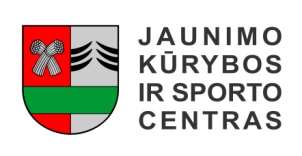 ŠAKIŲ RAJONO SAVIVALDYBĖS JAUNIMO KŪRYBOS IR SPORTO CENTRASBiudžetinė įstaiga, V. Kudirkos g. 64, LT-71124, tel. (8345) 60187, el. p. jksc@takas.lt Duomenys kaupiami ir saugomi Juridinių asmenų registre, kodas 190824054, PVM mokėtojo kodas LT1000061699182018 03 15 Šakių rajono bendrojo ugdymo mokyklų 2005 m. gimimo ir jaunesnių moksleivių „DRĄSŪS, STIPRŪS, VIKRŪS“ estafečių varžybų rezultataiŠakių rajono bendrojo ugdymo mokyklų moksleivių „DRĄSŪS, STIPRŪS, VIKRŪS“ estafečių varžybų rezultatai:Data: 2018 03 14Vieta: Šakių Varpo mokyklaOrganizatorius: Šakių JKSCVaržybų dalyviai: Šakių rajono bendrojo ugdymo mokyklų 2005 m. gimimo ir jaunesnių mokinių komandos. Vienos  komandos  sudėtis  –  6  mergaitės,  6  berniukai,  2  atsarginiai  (1  mergaitė  ir  1 berniukas) ir 1 mokytojas. Apdovanojimai: komandos, užėmusios prizines vietas  apdovanojamos taurėmis, o komandų nariai – medaliais. Varžybų vyr. teisėjas: V. Petkūnas 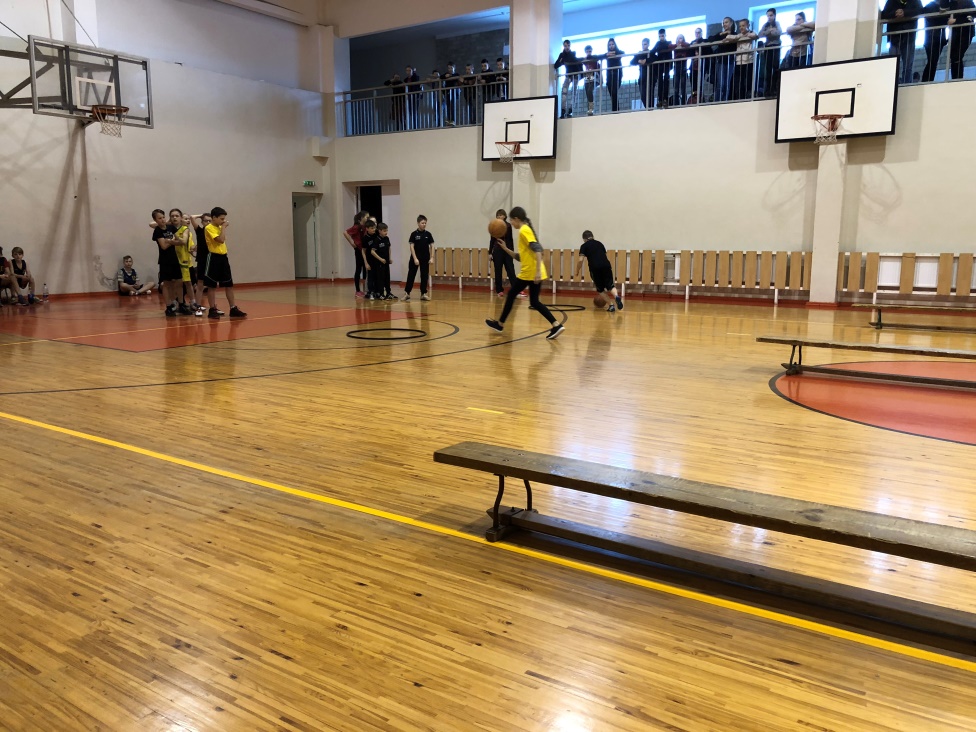 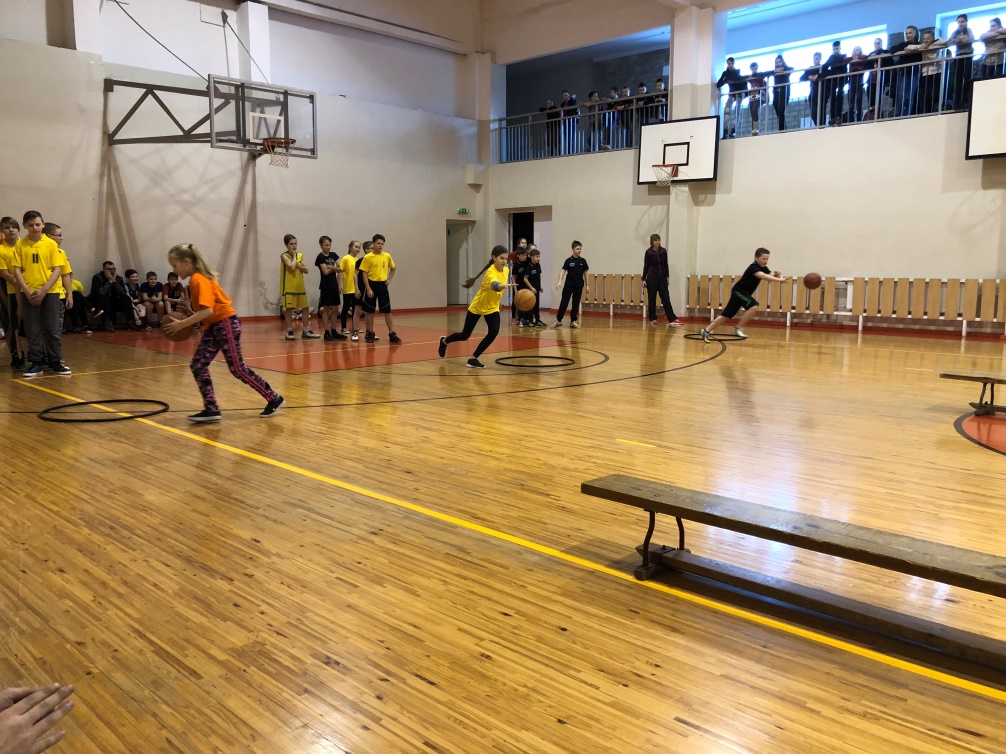 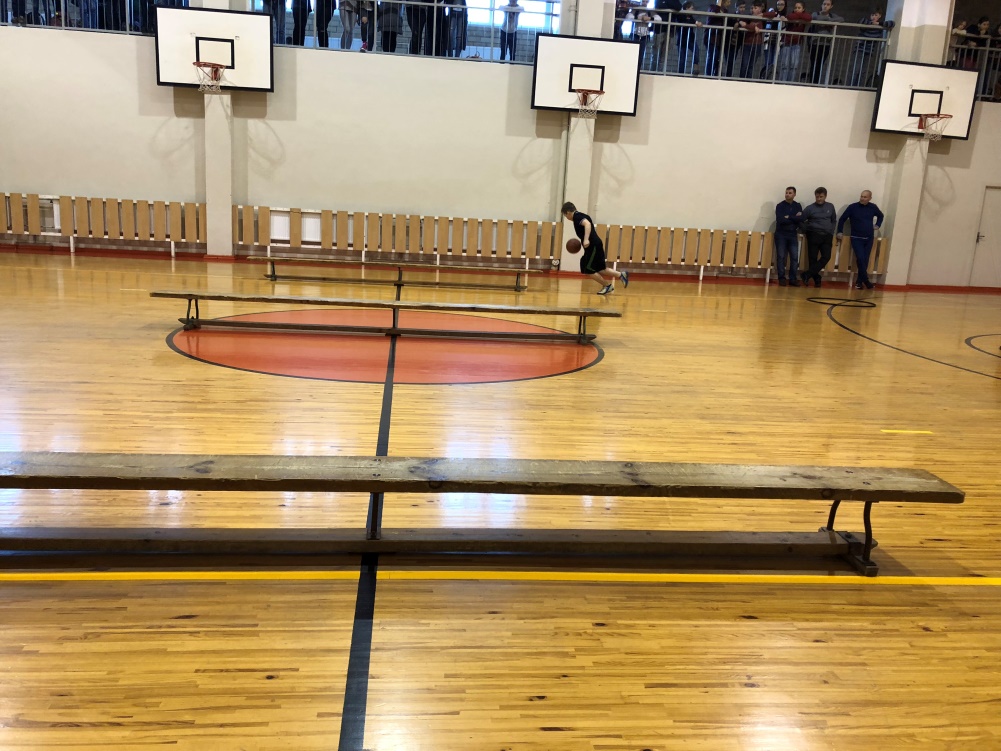 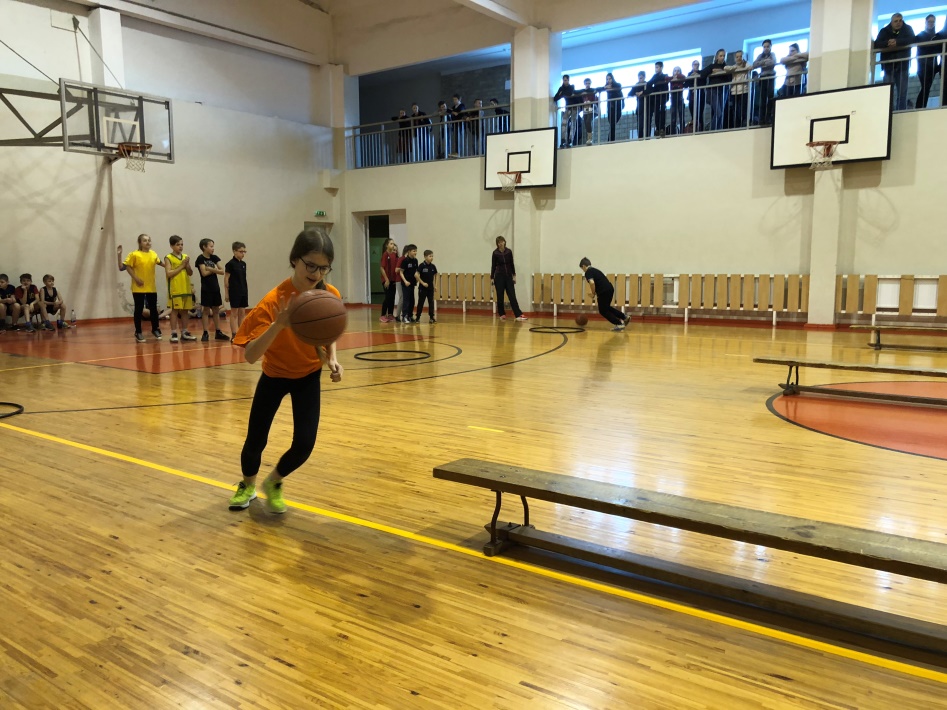 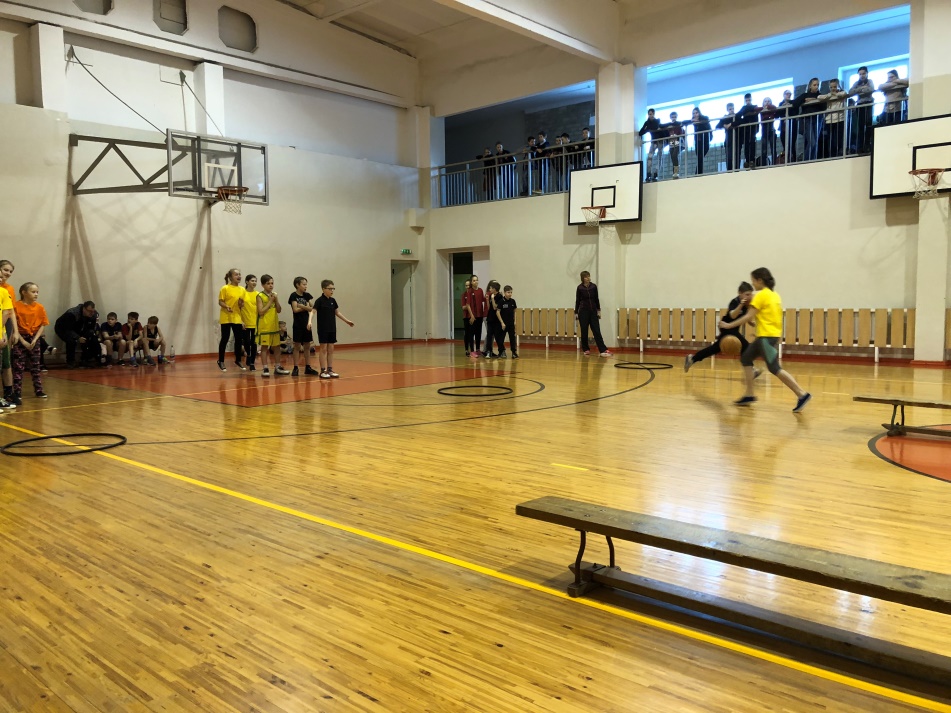 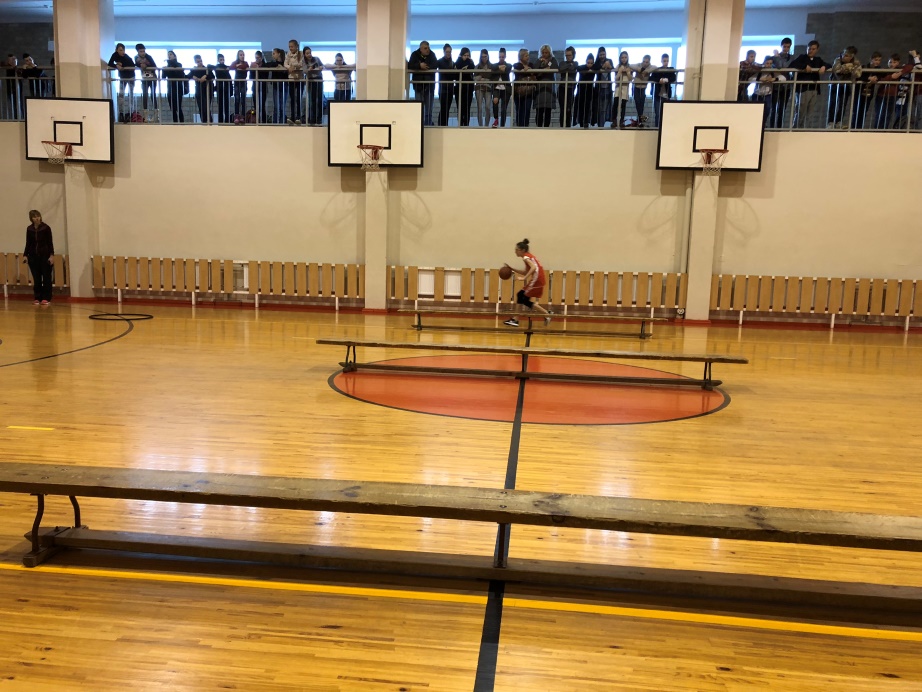 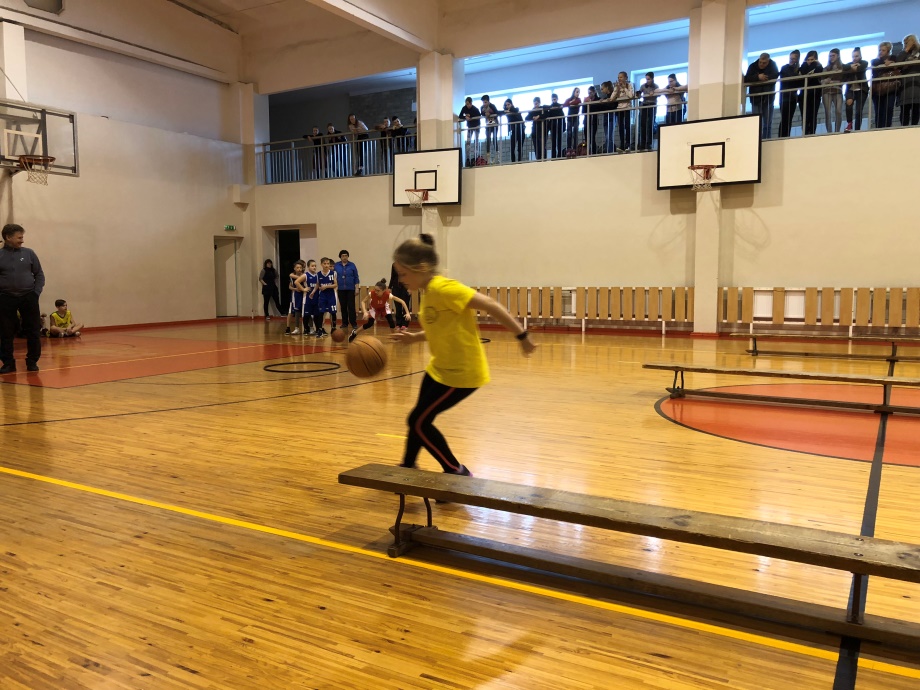 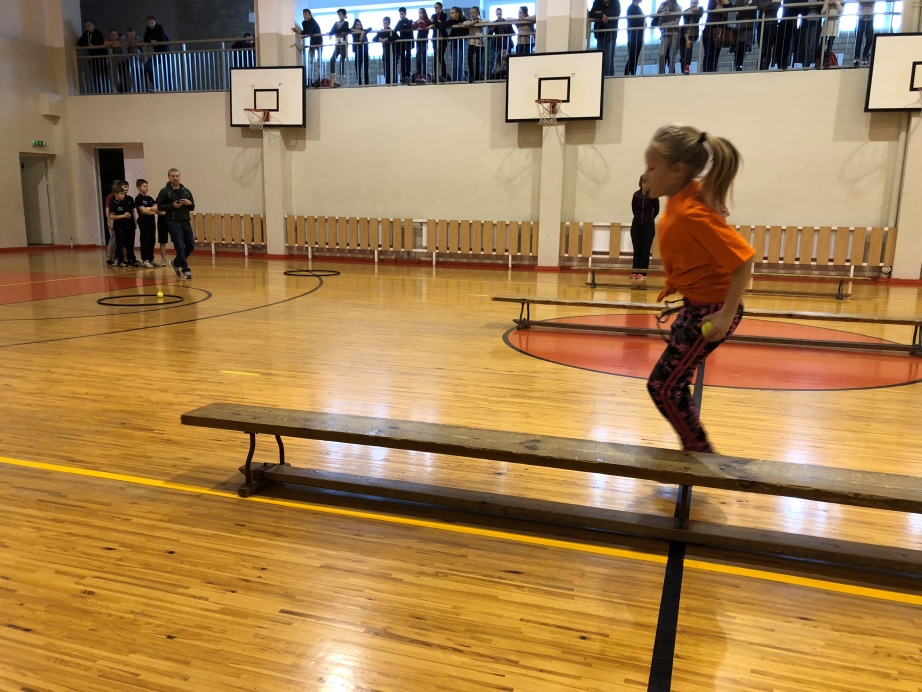 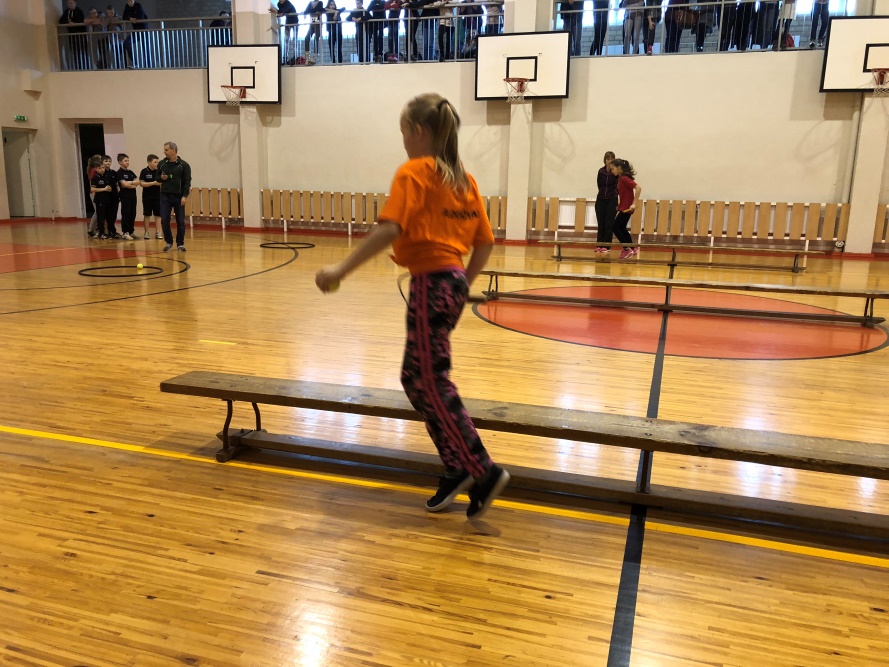 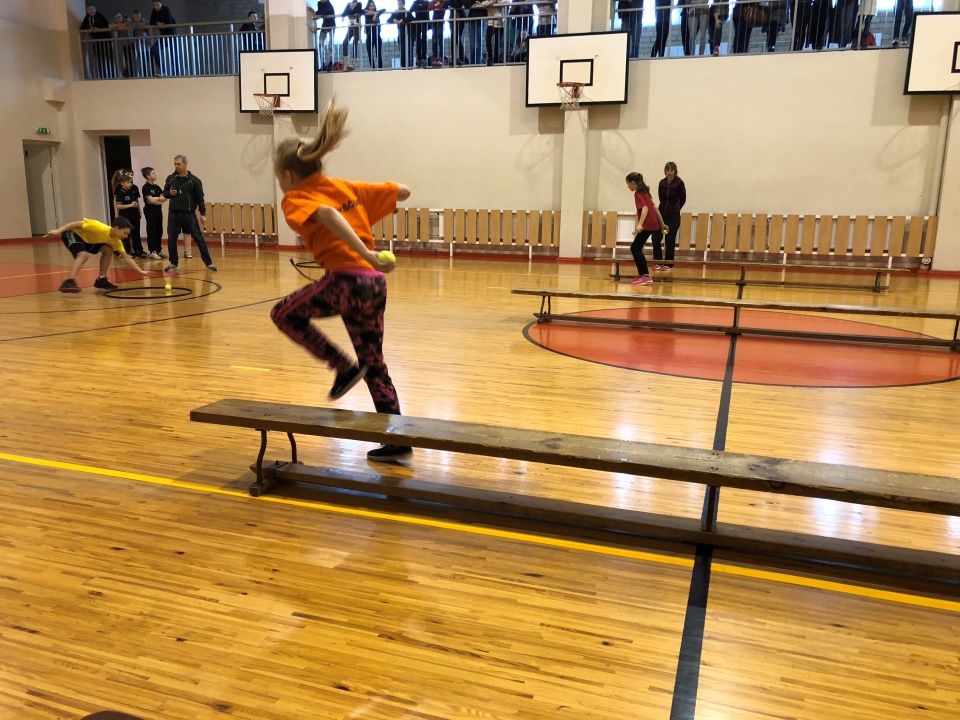 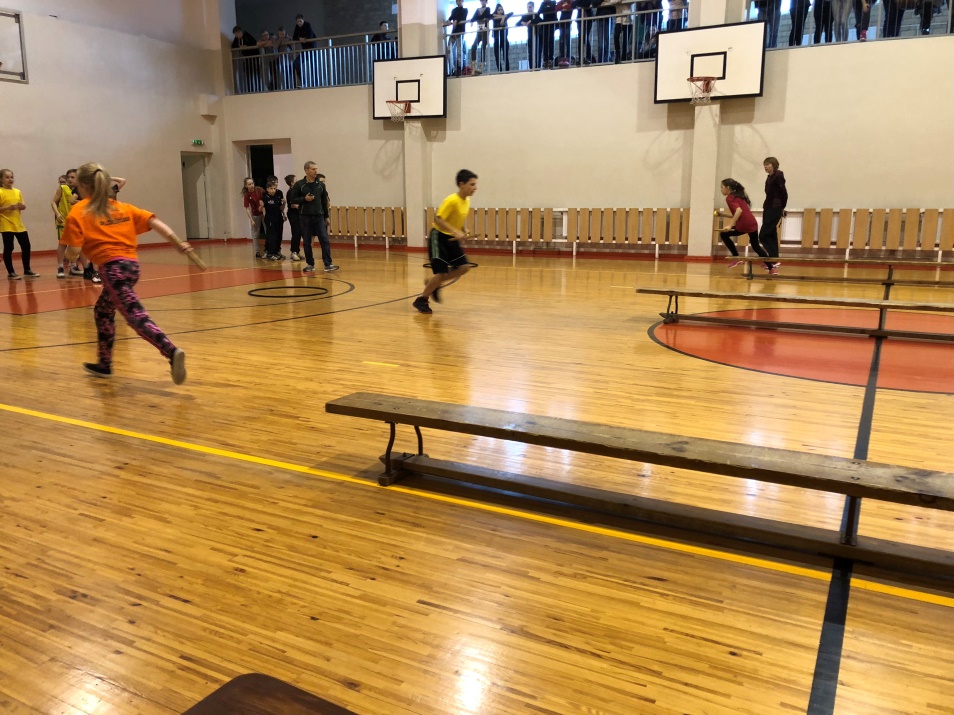 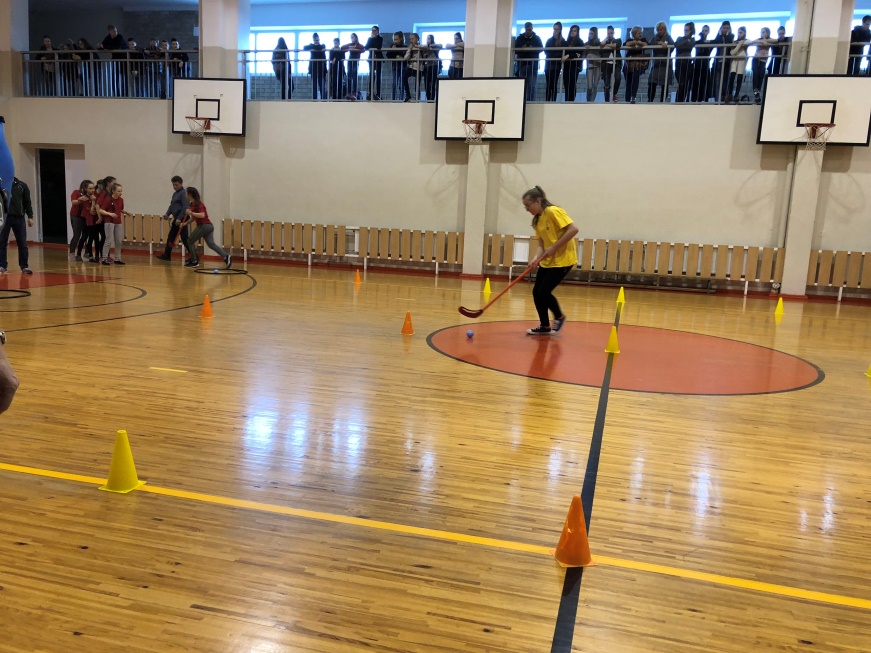 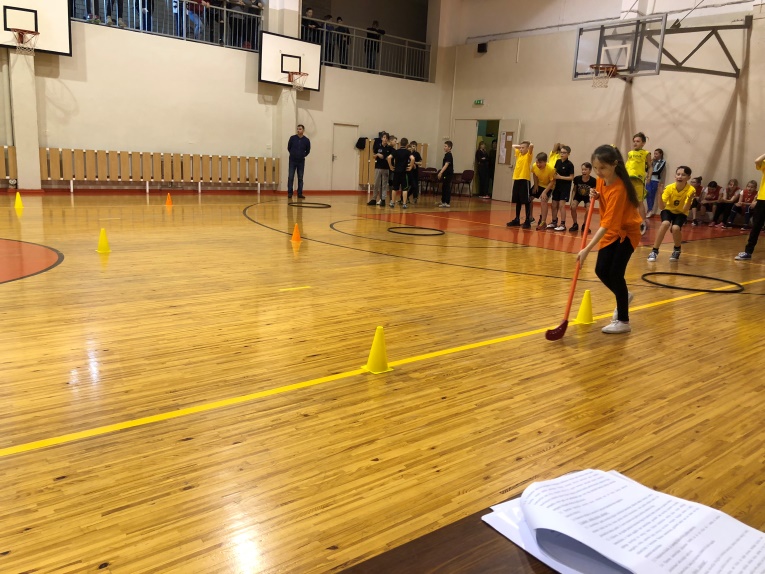 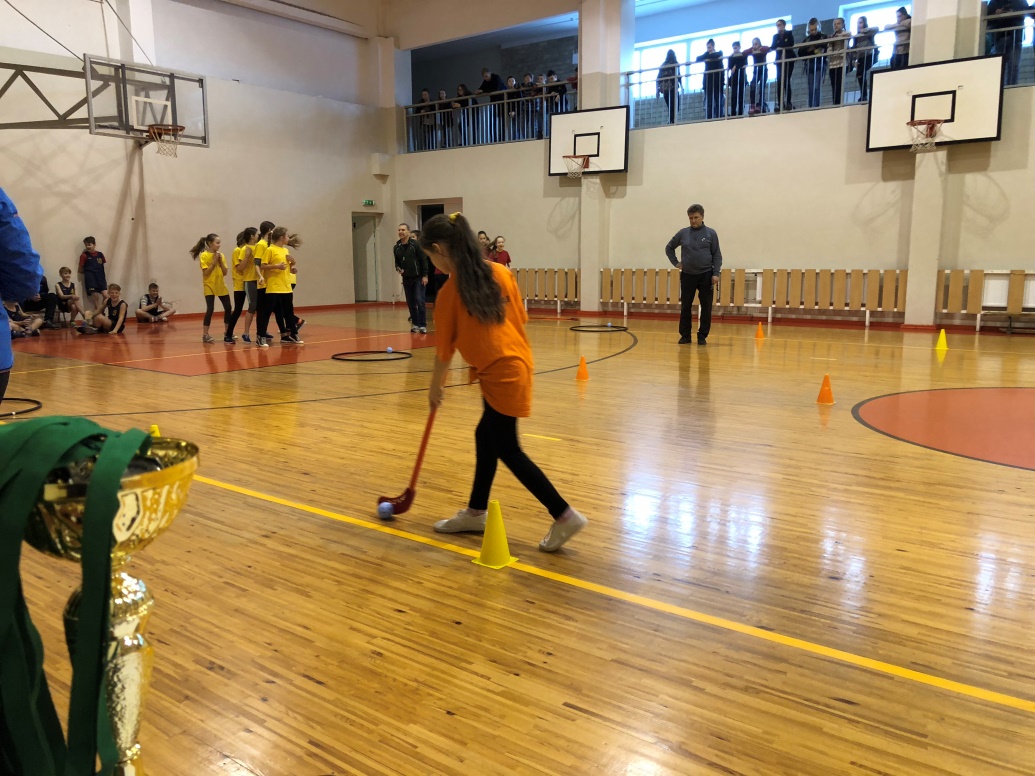 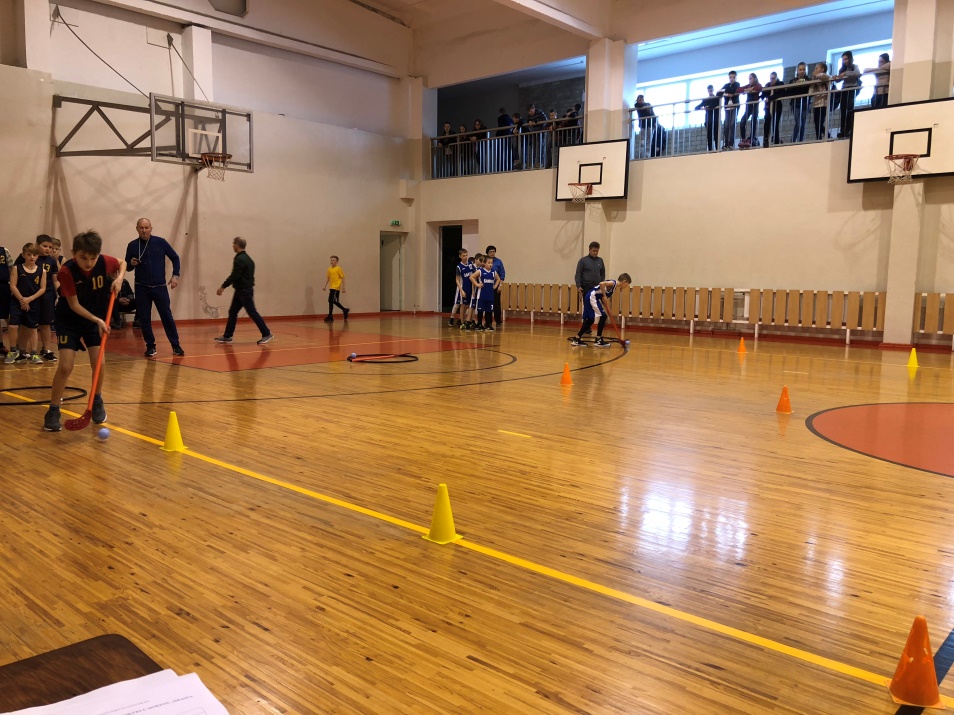 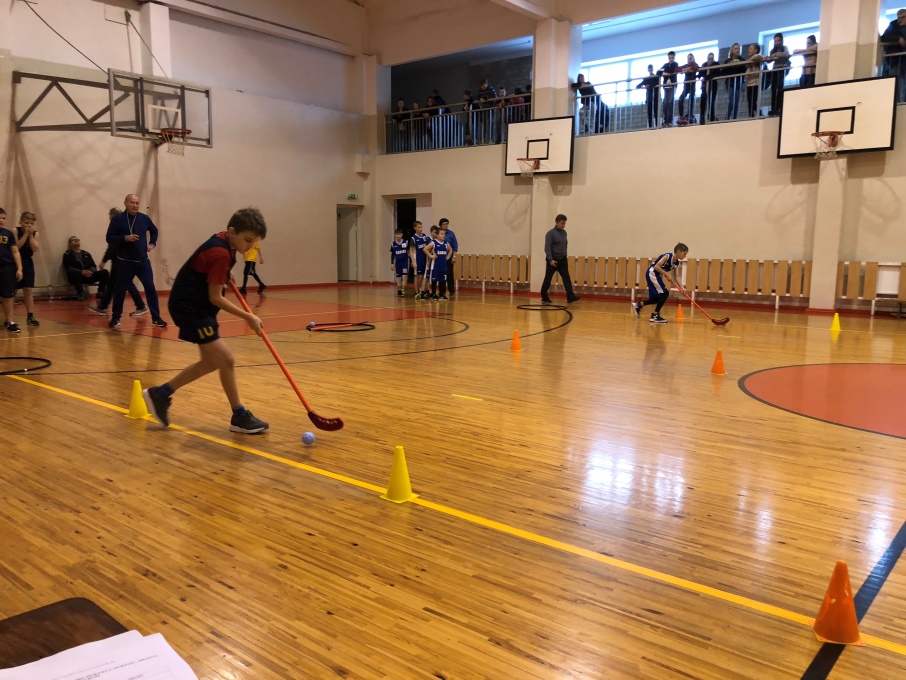 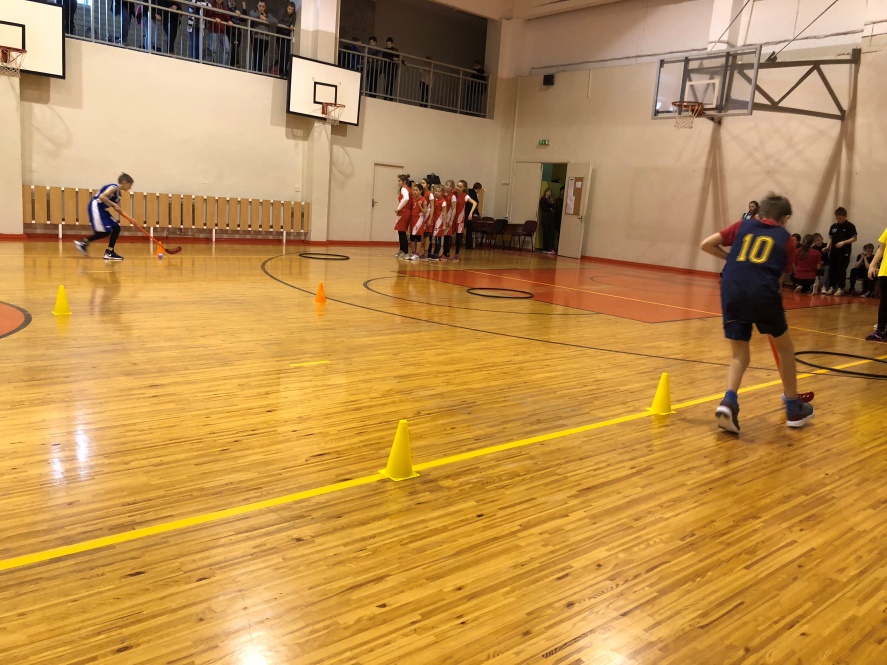 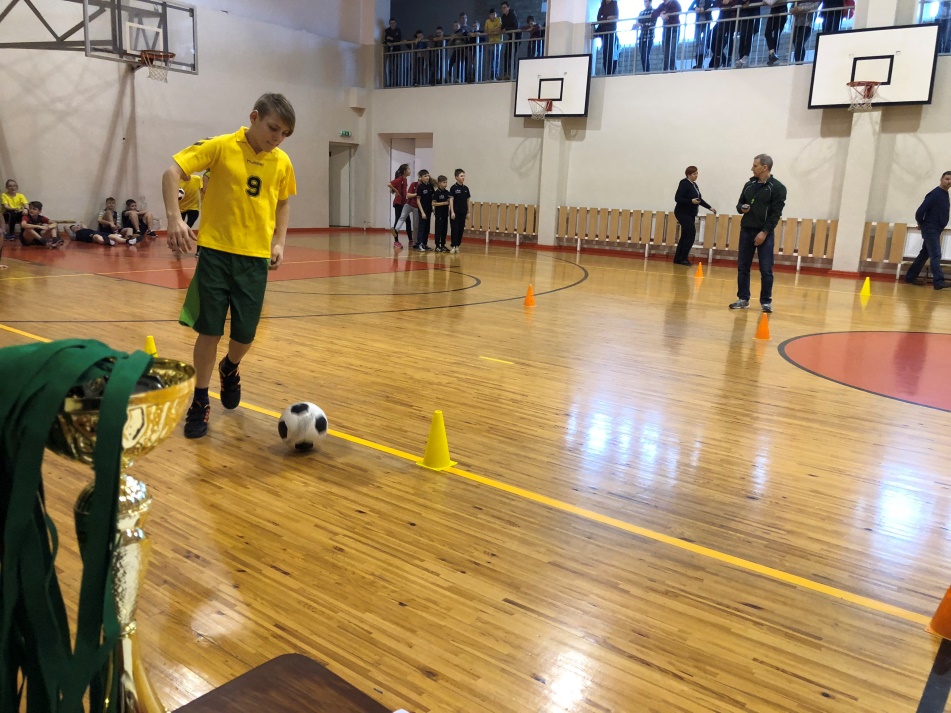 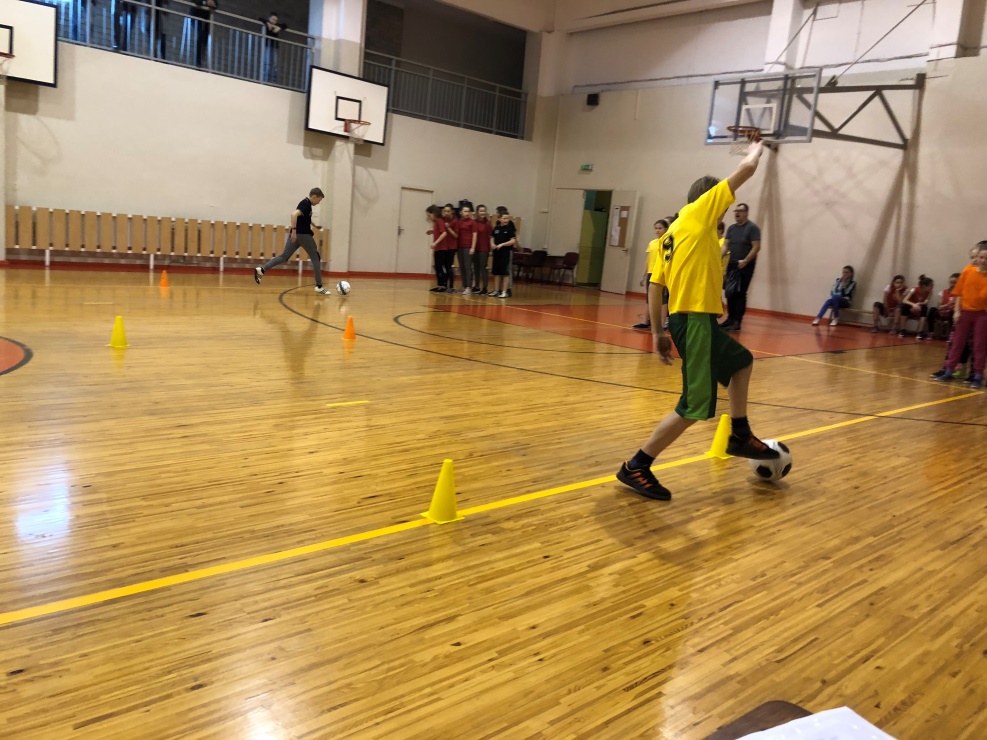 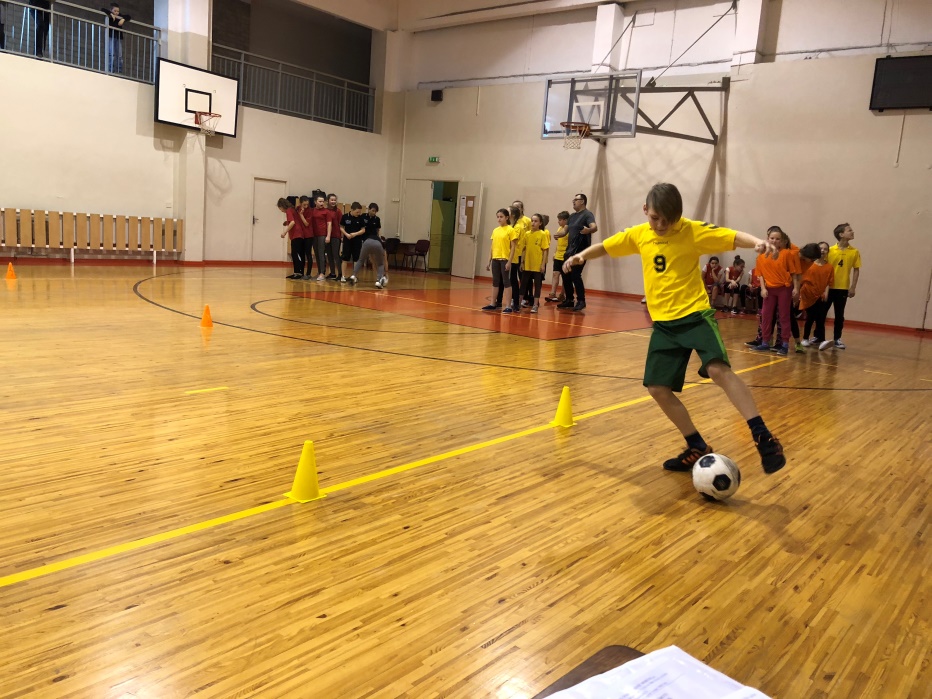 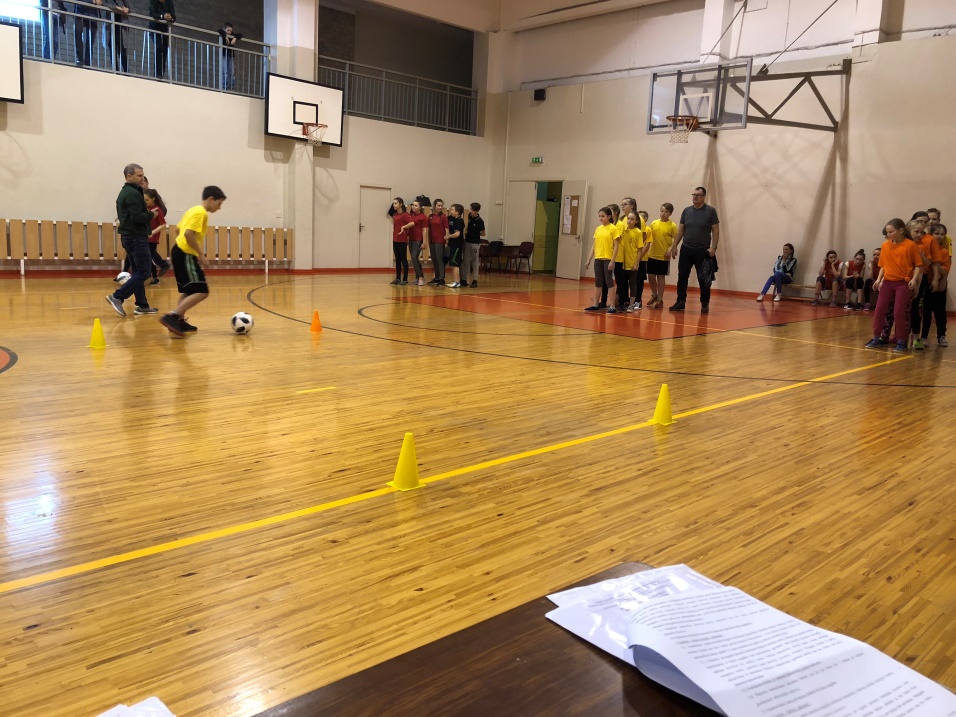 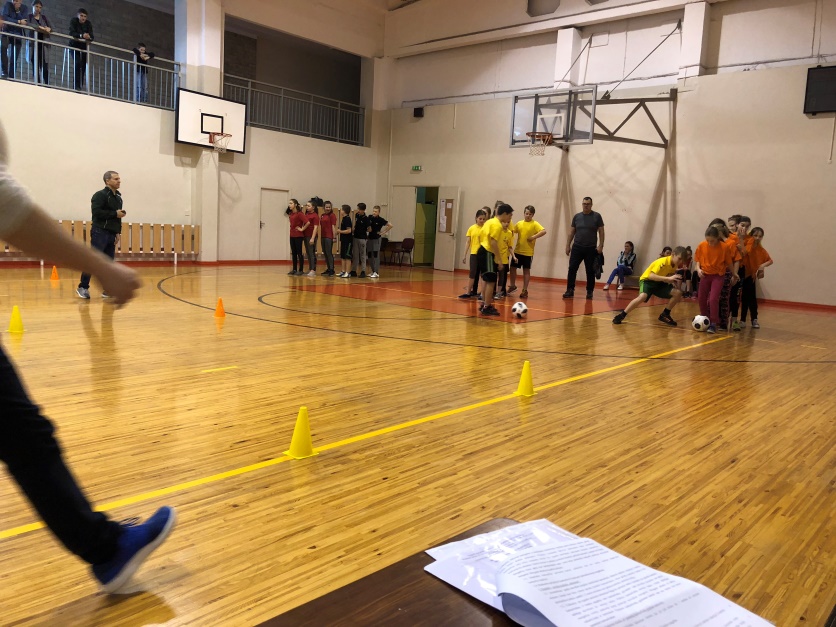 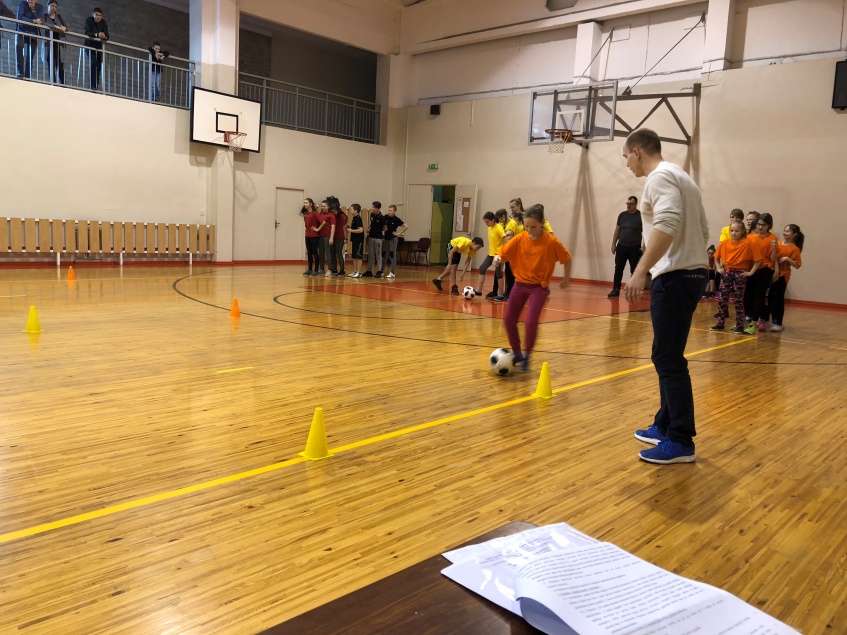 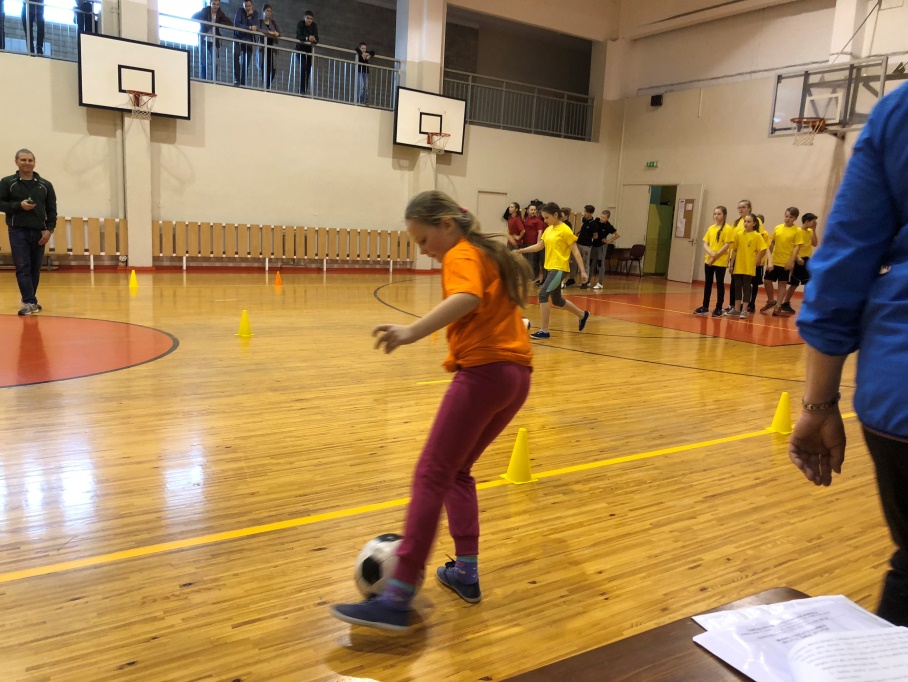 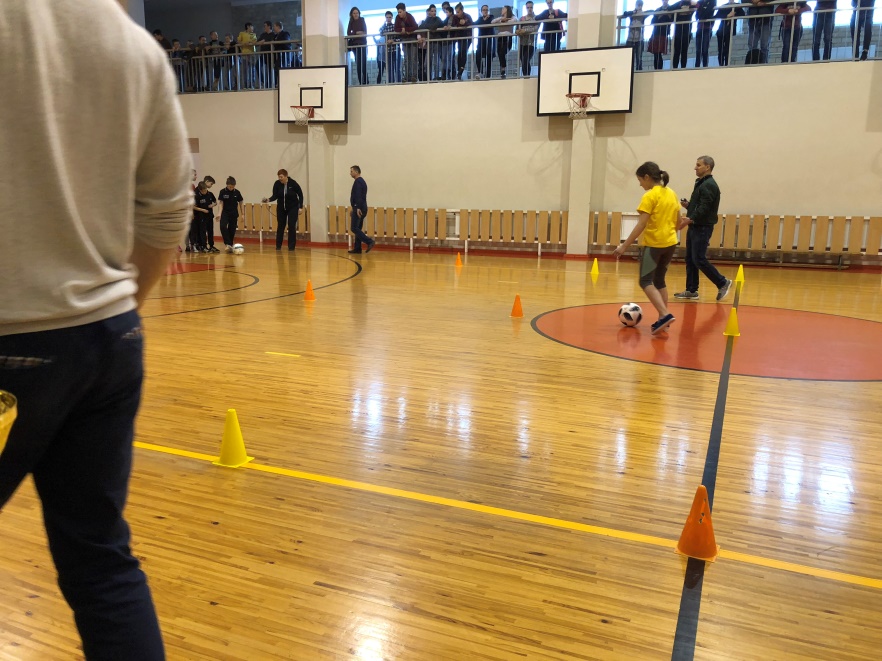 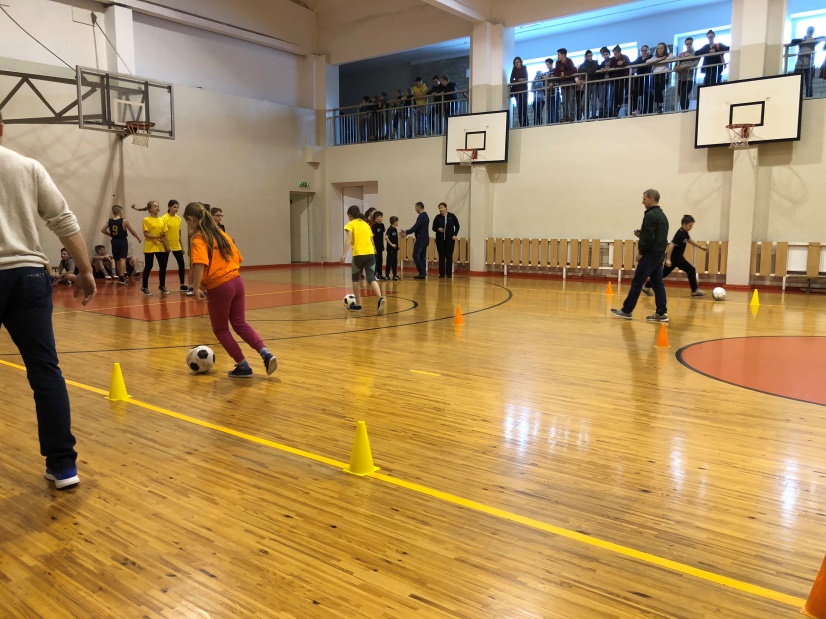 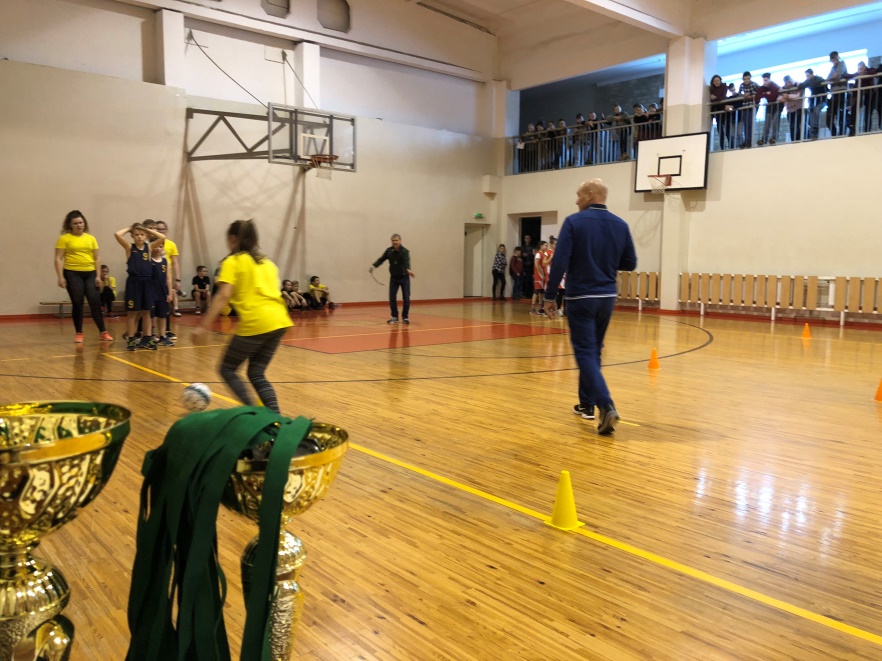 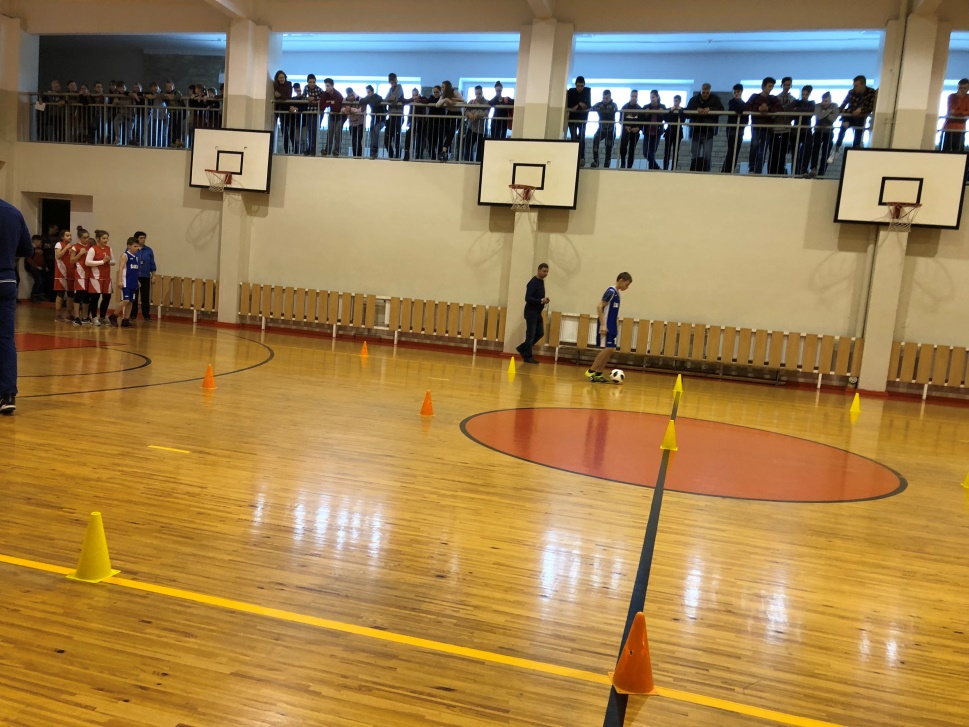 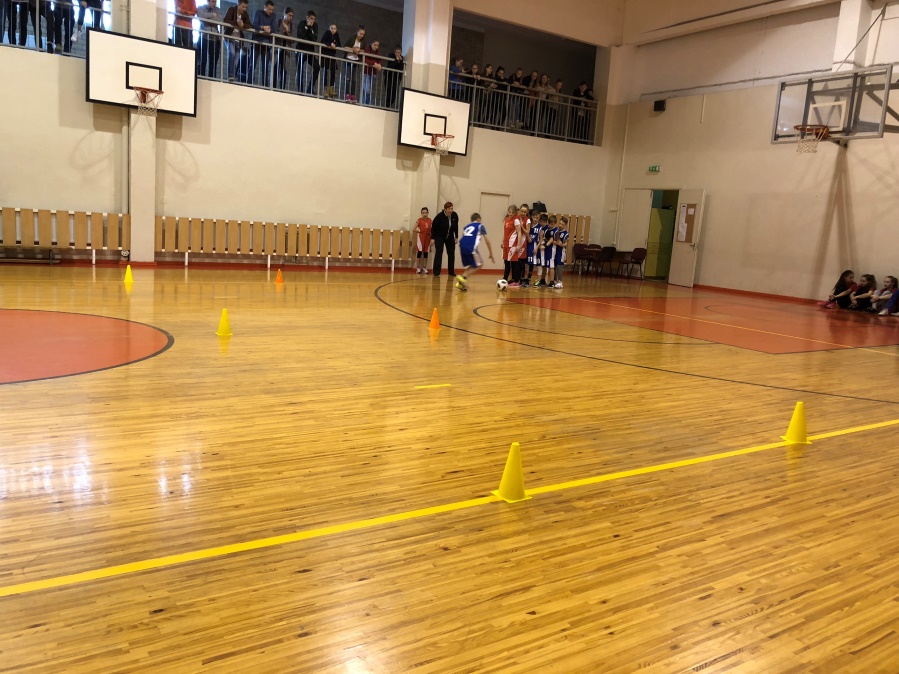 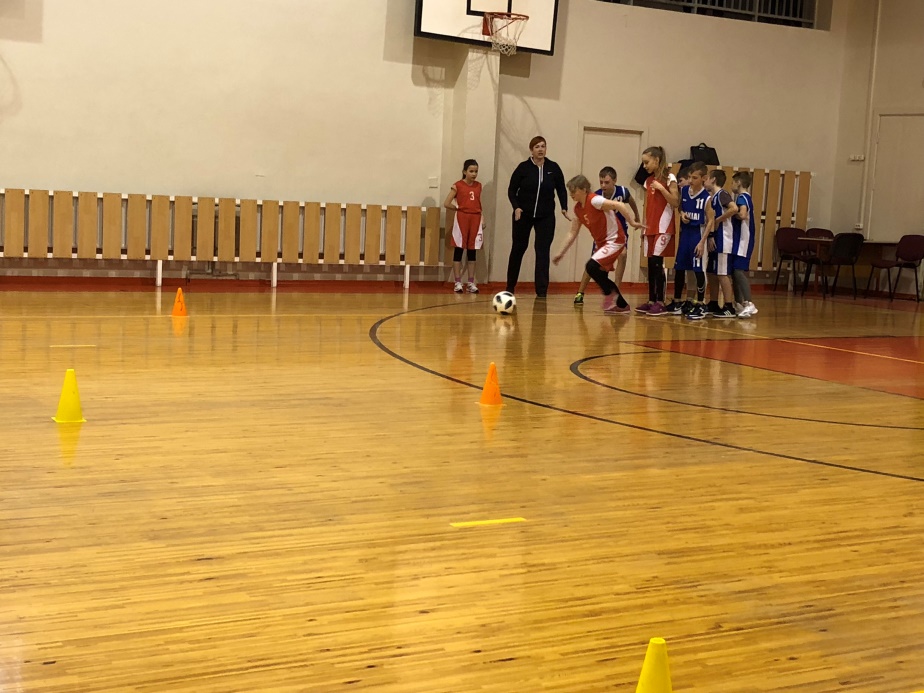 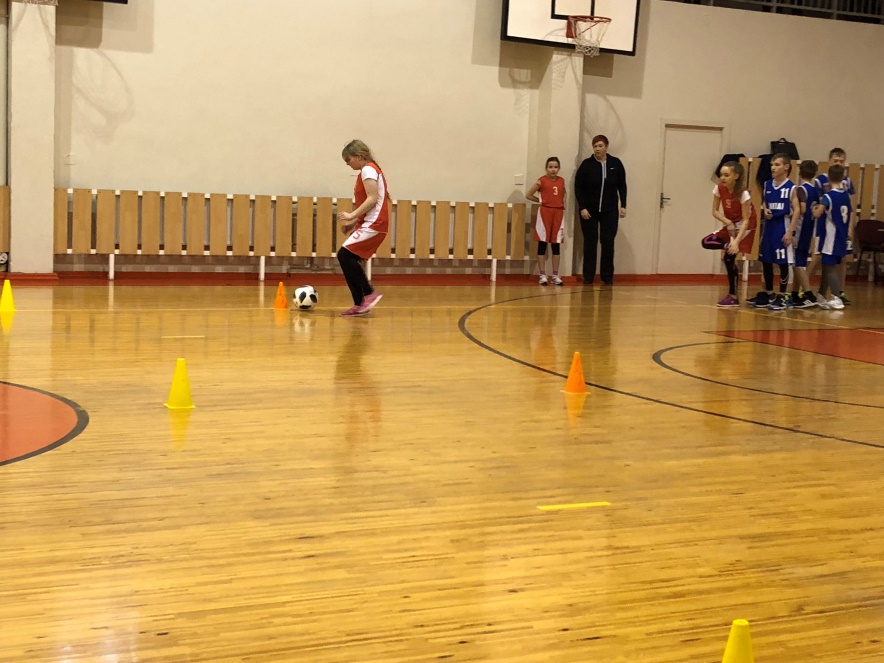 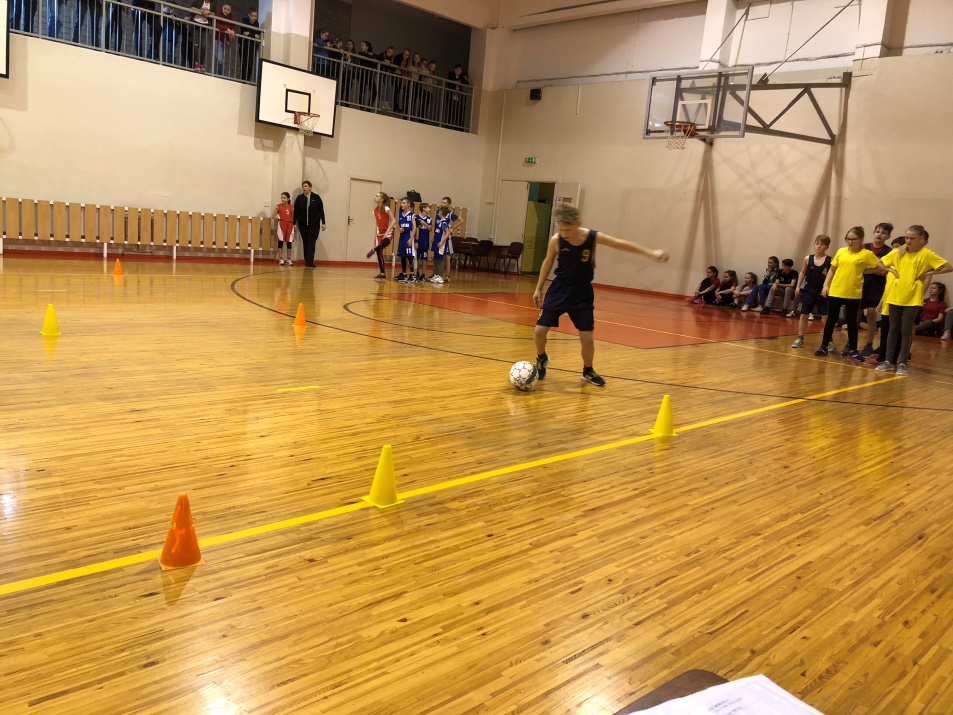 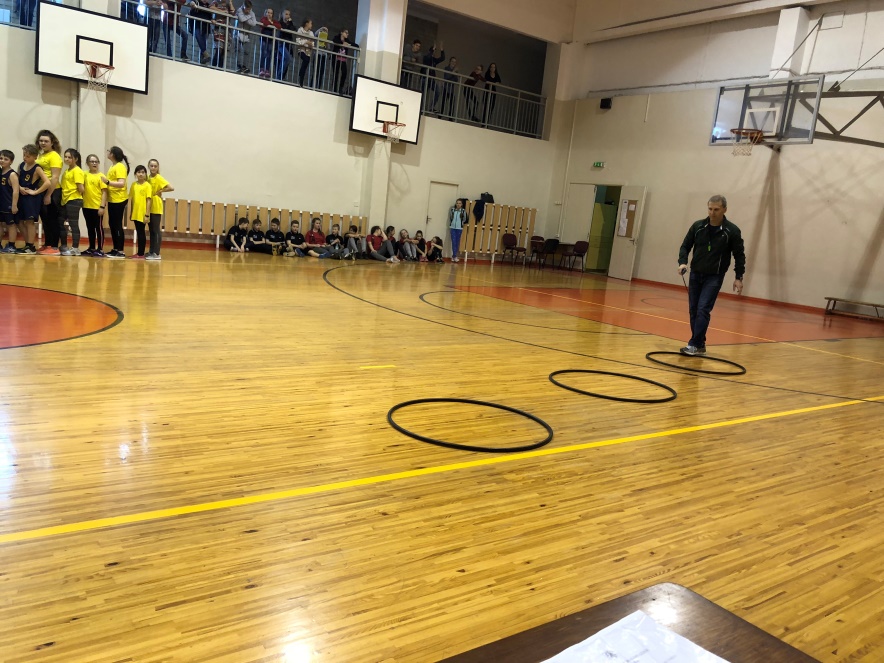 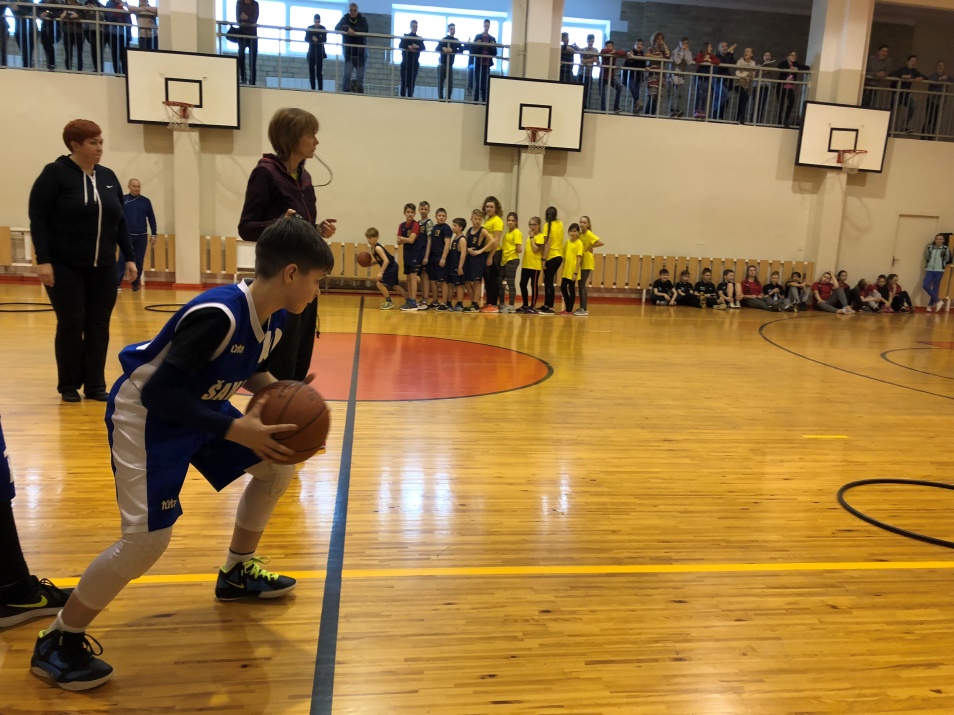 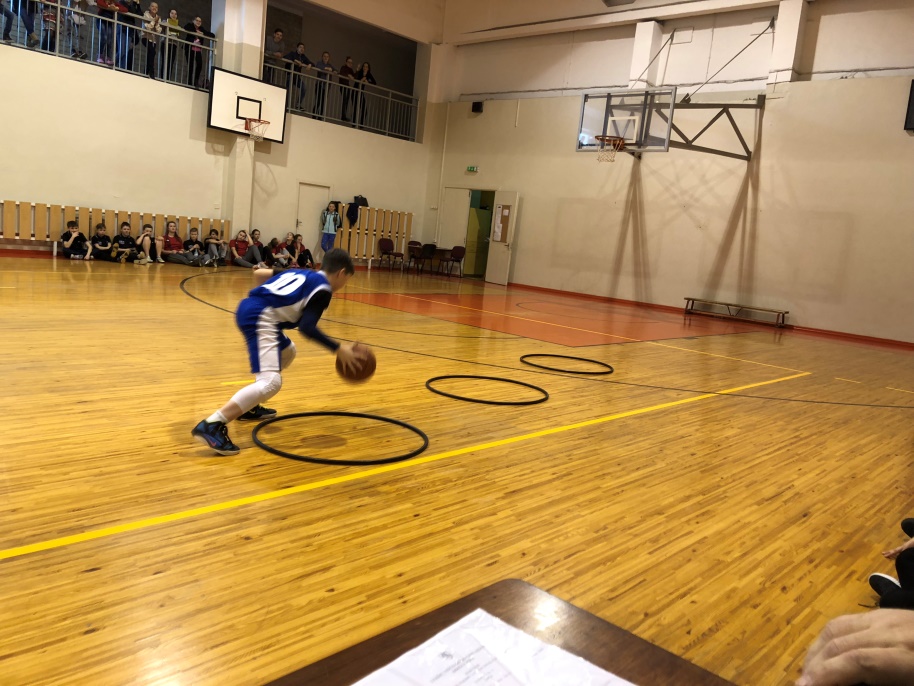 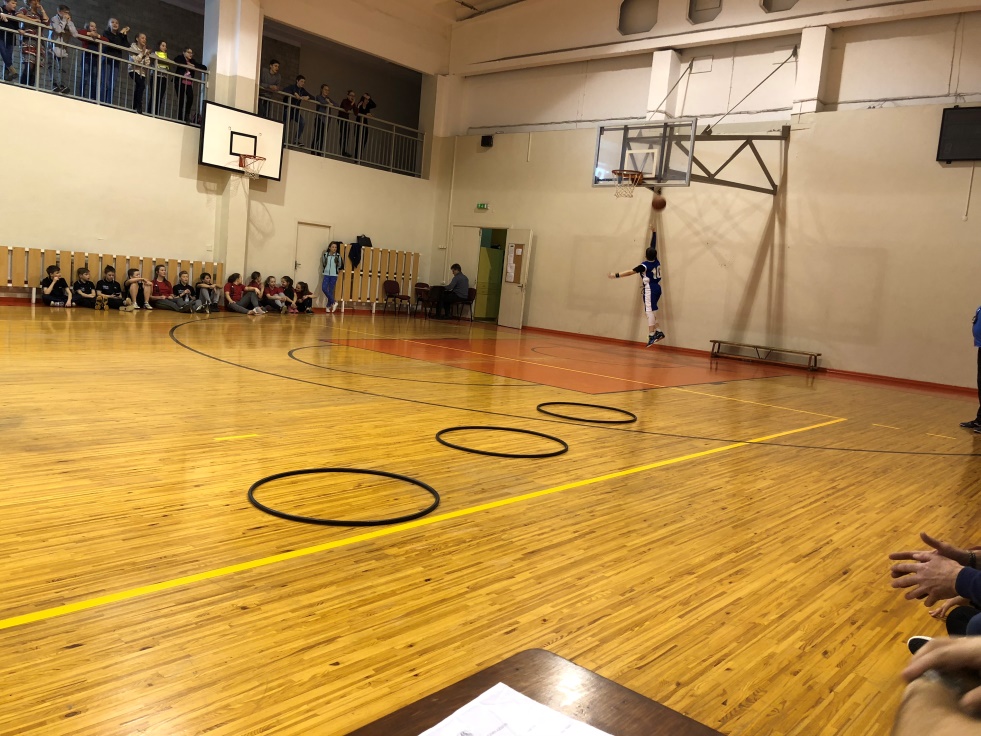 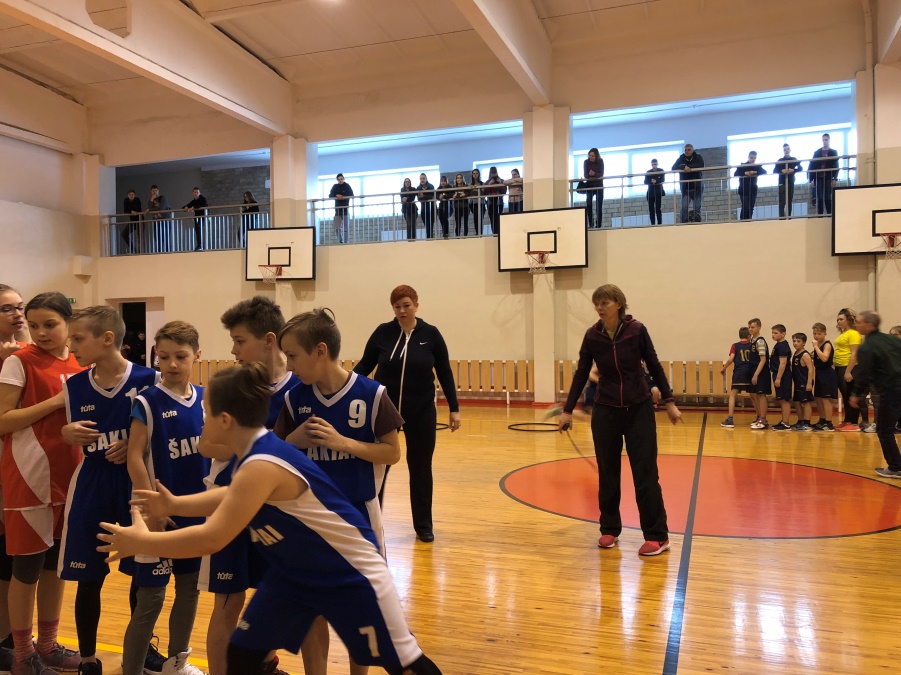 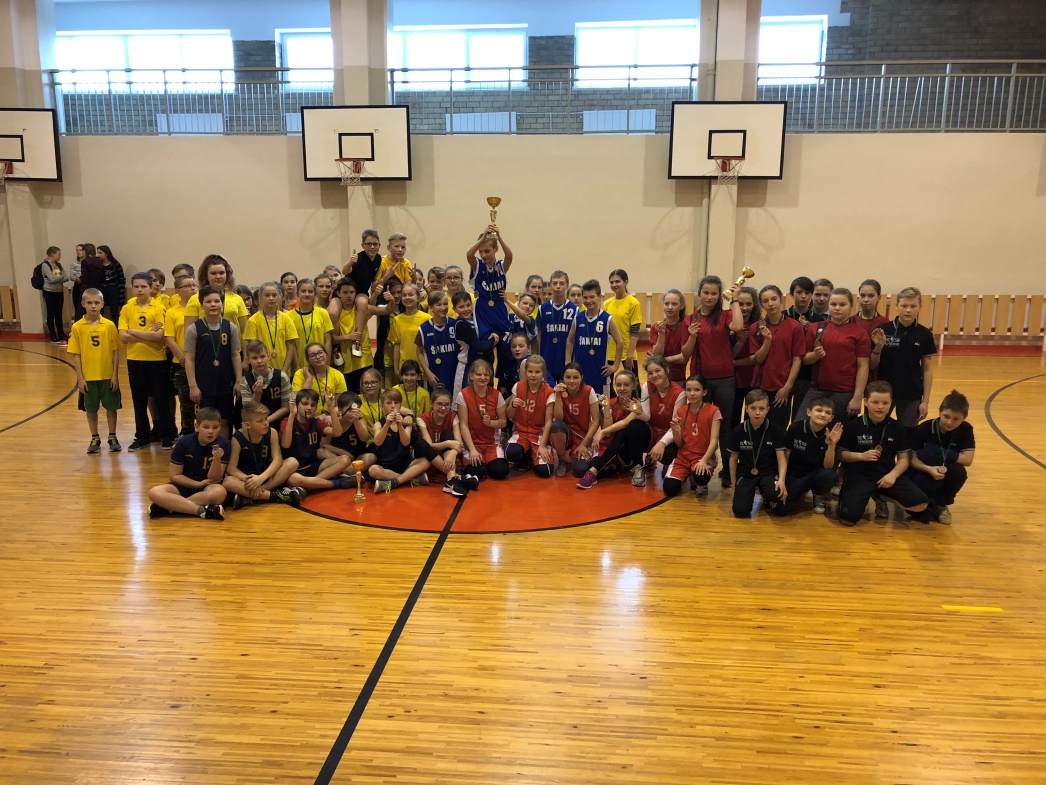 Varžybų vyr. teisėjas: V. PetkūnasParengė,Rima MozūraitienėŠakių rajono Jaunimo kūrybos ir sporto centrodirektoriaus pavaduotoja moksleivių sportuiEil. Nr.MokyklaKamuolio varymas apie kliūtisŠuoliukai per suoliukaiŠuoliukai su kamuoliuGrindų riedulio „slalomas“Futbolo slalomasGreičio estafetėSnaiperiaiSnaiperiaiViso taškųUžimta vietaEil. Nr.MokyklaLaikas    VietaLaikas     VietaLaikas     VietaLaikas      VietaLaikas    VietaLaikas   VietaLaikas      Taškai      VietaViso taškųUžimta vieta1.Lekėčių mokykla3,25.58   III2,10.80    III2,04.21   II3,02.15   III2,39.19    I1,07.50   IV4,41.40   11          V21III2.Lukšių Vinco Grybo gimnazija3,19.81    II2,07.15    II2,20.88   III2,37.45   II3,21.22   IV1,01.22   II4,33.05   11         IV19II3.Sintautų pagrindinė mokykla3,39.22    IV2,19.28    V2,29.42   IV3,12.72    IV2,54.02   III1,04.39    III4,16.38  12II25IV4.Šakių Varpo mokykla2,57.38    I1,57.72    I1,44.77    I2,23.78   I2,40.03  II0,55.33   I2,56.60   12I8I5.Plokščių mokykla daugiafunkcis centras3,56.12   V2,16.04    IV2,31.08    V3,21.31   V3,33.08   V1,09.09   V3,48.57   11III32V